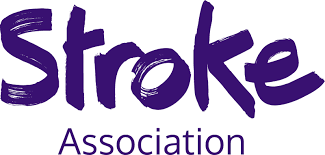 Stroke Community ChoirDo you enjoy music and signing along to the radio? Then come along and join our choir – just for fun! Stroke survivors, carers, volunteers, professionals – all are welcome.Join our singing workshop and unwind in a friendly relaxed atmosphere – it’s good for you too!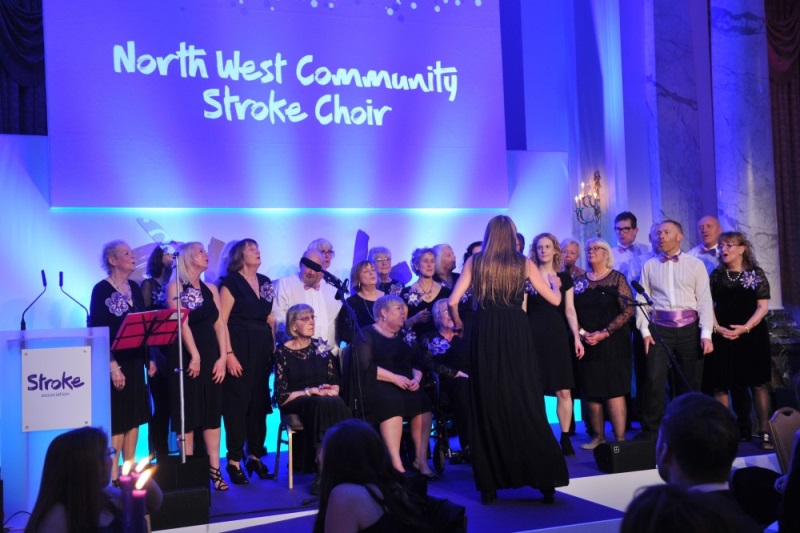 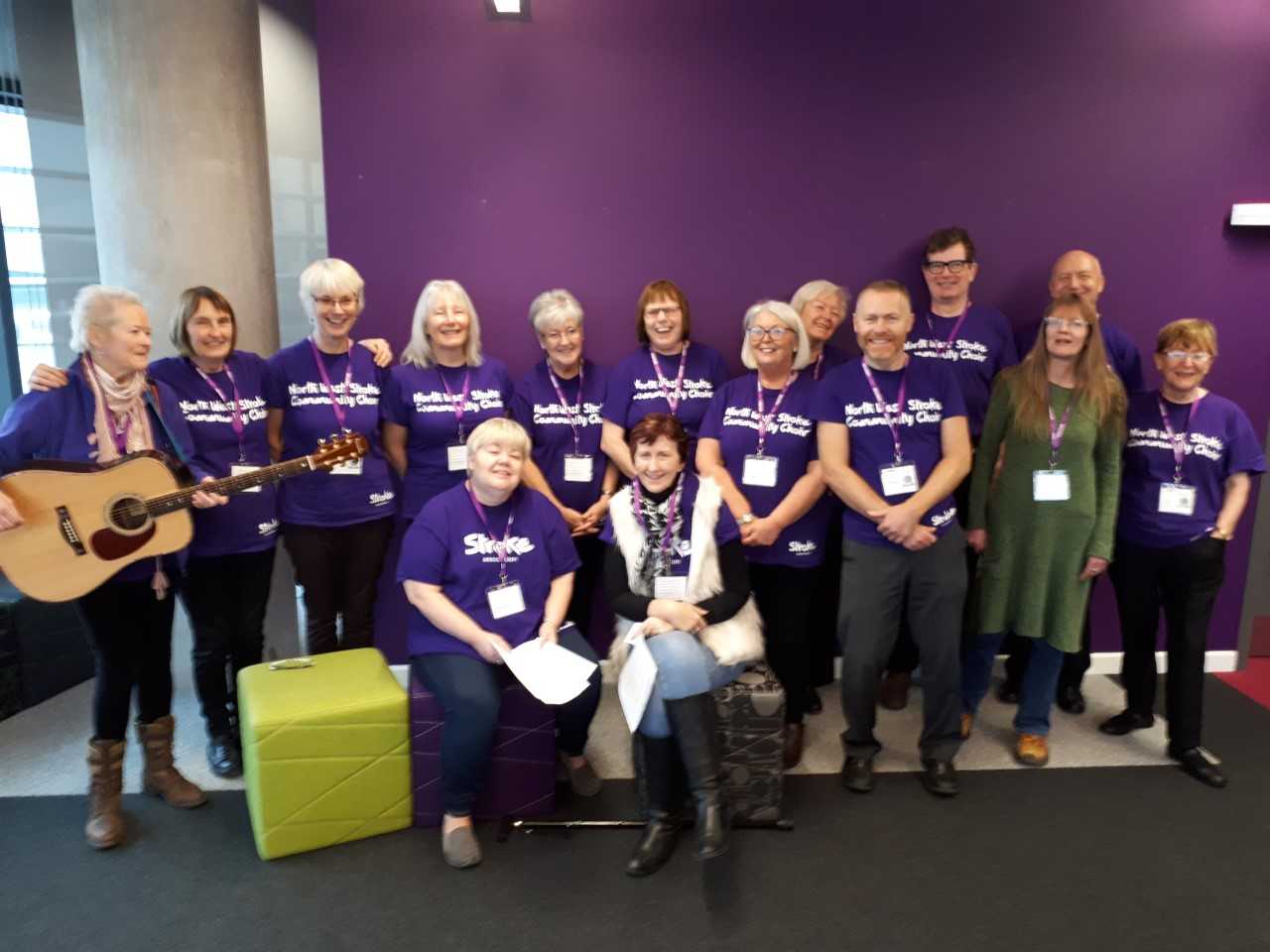 Supported by Simply Singing.org.ukDunelm Mill, Pausa Café, St Marys Way, Stockport, SK 1 2HUAlternate Mondays 6pm – 7:30pmPlease contact:     Joyce Booth    07392 843 973    joyce.booth@outlook.com